PHỤ LỤC ĐĂNG KÝ PHÁT HÀNH VÀ SỬ DỤNG THẺ GHI NỢĐính kèm Giấy đề nghị …………………….. do Khách hàng ký ngày….../..…./……(“Giấy đề nghị”)Phụ lục này cùng với Giấy đề nghị và Điều kiện giao dịch chung có thông tin như nêu tại Phụ lục này tạo thành một bản Hợp đồng phát hành và sử dụng Thẻ ghi nợ hoàn chỉnh giữa VPBank và Khách hàngHƯỚNG DẪN SỬ DỤNG MẪU BIỂUTrường hợp áp dụng: Mẫu biểu này được sử dụng cho trường hợp Khách hàng đăng ký phát hành Thẻ ghi nợ (bao gồm cả Thẻ chính và Thẻ phụ). Mẫu biểu này được sử dụng là Phụ lục của (i) Giấy đề nghị đăng ký kiêm hợp đồng sử dụng dịch vụ; hoặc (ii) Giấy đề nghị đăng ký dịch vụ.Phần tên của Phụ lục: Đơn vị điền tên Giấy đề nghị tại mục “Đính kèm Giấy đề nghị……………………………….. do Khách hàng ký ngày………./………./………” đầy đủ theo đúng loại Giấy đề nghị mà Phụ lục đính kèm.Nội dung Mẫu biểu:Trường hợp Người sử dụng Thẻ chính/Chủ Thẻ phụ có thay đổi thông tin so với thông tin CIF cá nhân đã mở tại VPBank, đơn vị hướng dẫn Khách hàng ghi đầy đủ thông tin mới vào phần đề trống. Nếu Chủ thẻ không thay đổi thông tin đối với CMND/CCCD/HC, Đơn vị hướng dẫn KH bỏ trống thông tin CMND/CCCD/HC cũ. Trường hợp Người sử dụng Thẻ chính/Chủ Thẻ phụ thay đổi thông tin Email, Số điện thoại và Chữ ký so với thông tin CIF cá nhân đã mở tại VPBank, đơn vị tư vấn, yêu cầu Chủ Thẻ phụ làm thủ tục thay đổi thông tin CIF cá nhân tại quầy trước khi thực hiện mở Thẻ chính/Thẻ phụ.Trường hợp Người sử dụng Thẻ chính/Chủ thẻ phụ tích chọn vào ô Có tại mục Cá nhân có chủ sở hữu hưởng lợi khác không? thì cần cung cấp thêm MB01.HDM-PC.RT.NB/01 theo Hướng dẫn mẫu biểu bộ mẫu biểu nhận biết khách hàng và tuân thủ FATCA số 39/2023/HDM-TGĐ ban hành ngày 28/06/2023 và/hoặc các văn bản sửa đổi/bổ sung/thay thế văn bản này từng thời kỳ.Trường hợp Người sử dụng Thẻ chính/Chủ thẻ phụ tích chọn vào ô Có tại mục Khách hàng có phải là bên nhận ủy thác trong thỏa thuận pháp lý nào không? thì cần cung cấp thêm MB11.HDM-PC.RT.NB/01 theo Hướng dẫn mẫu biểu bộ mẫu biểu nhận biết khách hàng và tuân thủ FATCA số 39/2023/HDM-TGĐ ban hành ngày 28/06/2023 và/hoặc các văn bản sửa đổi/bổ sung/thay thế văn bản này từng thời kỳ.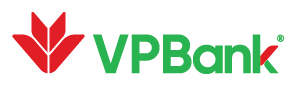 Hội sở chínhSố 89 Láng Hạ, Đống Đa, Hà NộiĐT: (84.4) 39288869      Fax: (84.4) 39288867Swift: VPBKVNVX      Website:www.vpbank.com.vnA. PHẦN DÀNH CHO KHÁCH HÀNGI. ĐĂNG KÝ MỞ MỚI THẺ CHÍNH1. Đăng ký phát hành Thẻ với các thông tin sau:Thông tin tài khoản liên kết với Thẻ:Số Tài khoản thanh toán gắn với Thẻ ghi nợ     Là tài khoản thanh toán mở theo Giấy đề nghị     Khác: ………………………………………………………………………………………………………Đề nghị VPBank phát hành Thẻ ghi nợ VPBank      Thẻ ghi nợ quốc tế VPBIZ DEBIT CASHBACK     Khác: ………………………………………………………………Tên in nổi trên Thẻ của Doanh nghiệp    Thông tin Người sử dụng Thẻ chính:Khách hàng ủy quyền cho cá nhân có thông tin sau đây được sử dụng Thẻ chínhHộ khẩu thường trú/Địa chỉ đăng ký cư trú tại nước ngoài: …………………………………………………………………………………………………………………………………………………….………………Nơi ở hiện tại/Nơi đăng ký cư trú tại Việt Nam: …………………………………………………………………………………………………………………………………………………….………………Điện thoại liên hệ: …………...................................................... Email: ………………………………………………… Cư trú               Không cư trúTên in nổi trên Thẻ:     Câu hỏi bí mật: …………....................................................(ngày cấp CMND/HC/Thẻ CCCD của Người sử dụng Thẻ chính, định dạng yyyymmdd)Bằng việc ký tại phần Chữ ký Người sử dụng Thẻ chính, Người sử dụng Thẻ chính xác nhận:Các thông tin đăng ký trên đây là chính xác, cập nhật, đầy đủ và đồng ý để VPBank xác thực thông tin nêu trên từ bất kỳ nguồn thông tin nào mà VPBank có được;Đề nghị VPBank cập nhật các thông tin đăng ký thay đổi (nếu có) trên đây để áp dụng cho tất cả các sản phẩm, dịch vụ mà VPBank cung cấp cho Người sử dụng Thẻ chính kể từ thời điểm VPBank chấp thuận yêu cầu phát hành thẻ của Khách hàng tại Phụ lục này;Đồng ý với các nội dung xác nhận và cam kết tại Mục IV Phần A Phụ lục này.II. ĐĂNG KÝ MỞ THẺ PHỤ Đăng ký mở Thẻ phụ đồng thời cùng Thẻ chính được đăng ký nêu tại Mục I bên trên. Đăng ký mở Thẻ phụ đối với Khách hàng đã có Thẻ chính có thông tin như sau:- Số Thẻ chính:    xxxx - Tên in nổi trên Thẻ của Doanh nghiệp: Đăng ký phát hành Thẻ phụ với các thông tin sau:Khách hàng ủy quyền cho Cán bộ, nhân viên có thông tin sau đây được sử dụng Thẻ phụChủ Thẻ phụ thứ nhấtHộ khẩu thường trú/Địa chỉ đăng ký cư trú tại nước ngoài: …………………………………………………………………………………………………………………………………………………….………………Nơi ở hiện tại/Nơi đăng ký cư trú tại Việt Nam: …………………………………………………………………………………………………………………………………………………….………………Điện thoại liên hệ: …………………………………………………….…… Email: ……………………………………………………… Cư trú               Không cư trúTên in nổi trên Thẻ:     Câu hỏi bí mật: …………....................................................(ngày cấp CMND/HC/Thẻ CCCD của Chủ Thẻ phụ, định dạng yyyymmdd)Bằng việc ký tại phần Chữ ký Chủ Thẻ phụ thứ nhất, Chủ Thẻ phụ thứ nhất xác nhận:Các thông tin đăng ký trên đây là chính xác, cập nhật, đầy đủ và đồng ý để VPBank xác thực thông tin nêu trên từ bất kỳ nguồn thông tin nào mà VPBank có được;Đề nghị VPBank cập nhật các thông tin đăng ký thay đổi (nếu có) trên đây để áp dụng cho tất cả các sản phẩm, dịch vụ mà VPBank cung cấp cho Chủ thẻ phụ thứ nhất kể từ thời điểm VPBank chấp thuận yêu cầu phát hành thẻ của Khách hàng tại Phụ lục này;Đồng ý với các nội dung xác nhận và cam kết tại Mục IV Phần A Phụ lục này.Chủ Thẻ phụ thứ haiHộ khẩu thường trú/Địa chỉ đăng ký cư trú tại nước ngoài: …………………………………………………………………………………………………………………………………………………….………………Nơi ở hiện tại/Nơi đăng ký cư trú tại Việt Nam: …………………………………………………………………………………………………………………………………………………….………………Điện thoại liên hệ: …………………………………………………….…… Email: ……………………………………………………… Cư trú               Không cư trúTên in nổi trên Thẻ:     Câu hỏi bí mật: …………....................................................(ngày cấp CMND/HC/Thẻ CCCD của Chủ Thẻ phụ, định dạng yyyymmdd)Bằng việc ký tại phần Chữ ký Chủ Thẻ phụ thứ hai, Chủ Thẻ phụ thứ hai xác nhận:Các thông tin đăng ký trên đây là chính xác, cập nhật, đầy đủ và đồng ý để VPBank xác thực thông tin nêu trên từ bất kỳ nguồn thông tin nào mà VPBank có được;Đề nghị VPBank cập nhật các thông tin đăng ký thay đổi (nếu có) trên đây để áp dụng cho tất cả các sản phẩm, dịch vụ mà VPBank cung cấp cho Chủ thẻ phụ thứ hai kể từ thời điểm VPBank chấp thuận yêu cầu phát hành thẻ của Khách hàng tại Phụ lục này;Đồng ý với các nội dung xác nhận và cam kết tại Mục IV Phần A Phụ lục này.Chủ Thẻ phụ thứ baHộ khẩu thường trú/Địa chỉ đăng ký cư trú tại nước ngoài: …………………………………………………………………………………………………………………………………………………….………………Nơi ở hiện tại/Nơi đăng ký cư trú tại Việt Nam: …………………………………………………………………………………………………………………………………………………….………………Điện thoại liên hệ: …………………………………………………….…… Email: ……………………………………………………… Cư trú               Không cư trúTên in nổi trên Thẻ:     Câu hỏi bí mật: …………....................................................(ngày cấp CMND/HC/Thẻ CCCD của Chủ Thẻ phụ, định dạng yyyymmdd)Bằng việc ký tại phần Chữ ký Chủ Thẻ phụ thứ ba, Chủ Thẻ phụ thứ ba xác nhận:Các thông tin đăng ký trên đây là chính xác, cập nhật, đầy đủ và đồng ý để VPBank xác thực thông tin nêu trên từ bất kỳ nguồn thông tin nào mà VPBank có được;Đề nghị VPBank cập nhật các thông tin đăng ký thay đổi (nếu có) trên đây để áp dụng cho tất cả các sản phẩm, dịch vụ mà VPBank cung cấp cho Chủ thẻ phụ thứ ba kể từ thời điểm VPBank chấp thuận yêu cầu phát hành thẻ của Khách hàng tại Phụ lục này;Đồng ý với các nội dung xác nhận và cam kết tại Mục IV Phần A Phụ lục này.Chủ Thẻ phụ thứ tưHộ khẩu thường trú/Địa chỉ đăng ký cư trú tại nước ngoài: …………………………………………………………………………………………………………………………………………………….………………Nơi ở hiện tại/Nơi đăng ký cư trú tại Việt Nam: …………………………………………………………………………………………………………………………………………………….………………Điện thoại liên hệ: …………………………………………………….…… Email: ……………………………………………………… Cư trú               Không cư trúTên in nổi trên Thẻ:     Câu hỏi bí mật: …………....................................................(ngày cấp CMND/HC/Thẻ CCCD của Chủ Thẻ phụ, định dạng yyyymmdd)Bằng việc ký tại phần Chữ ký Chủ Thẻ phụ thứ tư, Chủ Thẻ phụ thứ tư xác nhận:Các thông tin đăng ký trên đây là chính xác, cập nhật, đầy đủ và đồng ý để VPBank xác thực thông tin nêu trên từ bất kỳ nguồn thông tin nào mà VPBank có được;Đề nghị VPBank cập nhật các thông tin đăng ký thay đổi (nếu có) trên đây để áp dụng cho tất cả các sản phẩm, dịch vụ mà VPBank cung cấp cho Chủ thẻ phụ thứ tư kể từ thời điểm VPBank chấp thuận yêu cầu phát hành thẻ của Khách hàng tại Phụ lục này;Đồng ý với các nội dung xác nhận và cam kết tại Mục IV Phần A Phụ lục này.Chủ Thẻ phụ thứ nămHộ khẩu thường trú/Địa chỉ đăng ký cư trú tại nước ngoài: …………………………………………………………………………………………………………………………………………………….………………Nơi ở hiện tại/Nơi đăng ký cư trú tại Việt Nam: …………………………………………………………………………………………………………………………………………………….………………Điện thoại liên hệ: …………………………………………………….…… Email: ……………………………………………………… Cư trú               Không cư trúTên in nổi trên Thẻ:     Câu hỏi bí mật: …………....................................................(ngày cấp CMND/HC/Thẻ CCCD của Chủ Thẻ phụ, định dạng yyyymmdd)Bằng việc ký tại phần Chữ ký Chủ Thẻ phụ thứ năm, Chủ Thẻ phụ thứ năm xác nhận:Các thông tin đăng ký trên đây là chính xác, cập nhật, đầy đủ và đồng ý để VPBank xác thực thông tin nêu trên từ bất kỳ nguồn thông tin nào mà VPBank có được;Đề nghị VPBank cập nhật cácthông tin đăng ký thay đổi (nếu có) trên đây để áp dụng cho tất cả các sản phẩm, dịch vụ mà VPBank cung cấp cho Chủ thẻ phụ thứ năm kể từ thời điểm VPBank chấp thuận yêu cầu phát hành thẻ của Khách hàng tại Phụ lục này;Đồng ý với các nội dung xác nhận và cam kết tại Mục IV Phần A Phụ lục này.III. ĐĂNG KÝ NHẬN THẺ VÀ PIN TỪ NGÂN HÀNG:1. Hình thức nhận Thẻ và PIN từ Ngân hàng Khách hàng nhận trực tiếp tại quầy giao dịch của VPBank: ………………………………………………………….. Nhận trực tiếp tại địa chỉ của Khách hàng: …………………………………………………………………………………………… Gửi qua đường bưu điện (Chuyển phát nhanh) đến địa chỉ : …………………………………………..………………2. Đăng ký người nhận Thẻ và PINKhách hàng đồng ý ủy quyền cho cá nhân sau đây (Người được ủy quyền) được nhận Thẻ và PIN phát hành theo Giấy đề nghị và Phụ lục này từ VPBank, bao gồm cả việc ký các giấy tờ, tài liệu liên quan đến việc nhận Thẻ, PIN này:Họ tên: …………………………………………………………………………………………………………….…………………………….………………………….CMND/HC/CCCD: ………………..……………… Ngày cấp: ……………………………… Nơi cấp: ……………………………………Điện thoại liên hệ: …………………………………  Email: …………………………………………………………………..……………………………Ủy quyền này có hiệu lực kể từ ngày Khách hàng được VPBank chấp thuận tại Phần B – Phần dành cho VPBank của Giấy đề nghị cho đến khi VPBank nhận được văn bản hủy bỏ/thay thế của Người ủy quyền và những thay đổi này đã được VPBank chấp thuận.IV. XÁC NHẬN VÀ CAM KẾT CỦA KHÁCH HÀNG:Chúng tôi cam kết không có bất kỳ khiếu nại, khiếu kiện, tranh chấp nào đối với VPBank liên quan đến việc VPBank bàn giao Thẻ và PIN cho Người được ủy quyền nêu tại Phụ lục này. Chúng tôi đồng ý để VPBank được sử dụng các thông tin về Chúng tôi, Người sử dụng Thẻ chính, Chủ thẻ phụ, thông tin về các khoản tín dụng, thông tin về tài khoản, giao dịch của của Chủ Thẻ tại VPBank bao gồm cả các thông tin từ các văn bản, các tài liệu do Chủ Thẻ cung cấp; các hợp đồng, văn bản ký kết giữa Chủ Thẻ và VPBank để cung cấp cho các đơn vị có chức năng cung cấp dịch vụ thông tin tín dụng và/hoặc đánh giá tín nhiệm hoạt động hợp pháp tại Việt Nam hoặc cung cấp cho các cơ quan có thẩm quyền yêu cầu cung cấp thông tin theo quy định của pháp luật hoặc cung cấp cho các đối tác liên quan có hợp tác với VPBank để phát triển, cung cấp hoặc liên quan đến việc cung cấp các sản phẩm, dịch vụ của VPBank.Chúng tôi xác nhận chữ ký mẫu của Người sử dụng Thẻ chính và từng Chủ Thẻ phụ đăng ký ở trên sẽ đồng thời là chữ ký mẫu được sử dụng trên các chứng từ giao dịch liên quan đến Thẻ được thực hiện trực tiếp tại trụ sở VPBank và trên tất cả các chứng từ giao dịch khác có liên quan đến việc sử dụng Thẻ nêu tại Giấy đề nghị và Phụ lục này.Chúng tôi đồng ý rằng số điện thoại, địa chỉ email của Người sử dụng Thẻ chính và từng Chủ Thẻ phụ nêu tại Phụ lục này sẽ được:VPBank sử dụng để gửi các tin nhắn/email với số lượng và thời gian gửi không hạn chế nhằm:Đối với Người sử dụng Thẻ chính: thông báo giao dịch Thẻ của Người sử dụng Thẻ chính và Chủ Thẻ phụ, thông báo biến động số dư tài khoản, thông báo khác liên quan đến việc sử dụng Thẻ của Người sử dụng Thẻ chính theo Giầy đề nghị và Phụ lục này và các thông tin khác liên quan đến các sản phẩm, dịch vụ ngân hàng của VPBank.Đối với Chủ Thẻ phụ: thông báo giao dịch Thẻ của Chủ Thẻ phụ, thông báo khác liên quan đến việc sử dụng Thẻ của Chủ Thẻ phụ theo Giấy đề nghị và Phụ lục này, và các thông tin khác liên quan đến các sản phẩm, dịch vụ ngân hàng của VPBank. Mặc định sử dụng cho giao dịch kích hoạt/hủy kích hoạt Thẻ, kích hoạt/hủy kích hoạt tính năng thanh toán online (Ecom) của Thẻ và các giao dịch khác mà theo quy định của VPBank từng thời kỳ mà Người sử dụng Thẻ chính và Chủ Thẻ phụ phải thực hiện thông qua số điện thoại, địa chỉ email Người sử dụng Thẻ chính và Chủ Thẻ phụ đã đăng ký liên quan đến giao dịch Thẻ của Chúng tôi.Bằng việc ký vào Giấy đề nghị, Người đại diện theo pháp luật/Người được ủy quyền của Chúng tôi, các Chủ Thẻ xác nhận đã đọc, hiểu rõ, được giải thích đầy đủ và đồng ý với các nội dung theo (i) Các điều khoản và điều kiện liên quan đến phát hành và sử dụng thẻ ghi nợ (bao gồm điều khoản, điều kiện chung và điều khoản, điều kiện riêng,…) của Điều kiện giao dịch chung về cung cấp và sử dụng các dịch vụ phi tín dụng áp dụng đối với Khách hàng tổ chức tại VPBank, (ii) Điều khoản và Điều kiện về tuân thủ FATCA (sau đây (i) và (ii) gọi chung là “Điều kiện giao dịch chung”) được VPBank công bố trên website chính thức của VPBank (http://www.vpbank.com.vn), bao gồm cả biểu phí dịch vụ của VPBank. Chúng tôi xác nhận đã hiểu rõ rằng Hợp đồng mở và sử dụng Thẻ ghi nợ giữa Chúng tôi và VPBank được cấu thành bởi (i) Giấy đề nghị (đã có chấp thuận của VPBank), (ii) Phụ lục này và (iii) Điều kiện giao dịch chung.g)   Chúng tôi xác nhận đã được VPBank cung cấp đầy đủ thông tin liên quan tới việc phát hành và sử dụng Thẻ ghi nợ trước khi Đại diện hợp pháp của Chúng tôi ký Giấy đề nghị.B. PHẦN DÀNH CHO VPBANKVPBank đồng ý phát hành Thẻ theo đề nghị của Khách hàng: ………………………………..…………………Số Tài khoản thanh toán gắn với Thẻ ghi nợ Là tài khoản thanh toán mở theo Giấy đề nghị   Khác: ………………………….…………………………